Приложение 224 к приказу Министра образования и науки Республики Казахстан от 22 января 2016 года № 72Приложение 620 к приказу Министра образования и науки Республики Казахстан от 15 июня 2015 года № 384ТИПОВОЙ УЧЕБНЫЙ ПЛАНтехническое и профессиональное образование (специалист среднего звена)Код и профиль образования: 1200000 - Производство, монтаж, эксплуатация и ремонт (по отраслям). Эксплуатация транспорта Специальность: 1203000 - Организация перевозок и управление движением на железнодорожном транспорте Квалификация: 120309 3- Техник организатор перевозокФорма обучения: очная;Нормативный срок обучения: 2 года 10 месяцевПлан учебного процесса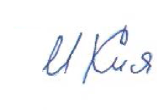 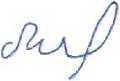 Официальное опубликование от 29.03.2016.Информационно-правовая система нормативных правовых актов Республики Казахстан "Әділет".РГП на ПХВ Республиканский центр правовой информации Министерства юстиции Республики КазахстанОГД 00Общие гуманитарные дисциплины47874404ОГД 01Профессиональный казахский (русский) язык+292921,2ОГД 02Профессиональный иностранный язык+274741,2ОГД 03Физическая культура+2382381,2,3,4,6ОГД 04История Казахстана+174741,2ОПД 00Общепрофессиональные дисциплины106254546750ОПД 01Черчение+21111111,2ОПД 02Общая электротехника с основами электроники+211151601,2ОПД 03Охрана труда и основы экологии+19676204ОПД 04Информационные технологии в профессиональной деятельности+1644603ОПД 05Основы стандартизации и метрологии+1322483ОПД 06Делопроизводство на государственном языке+148483ОПД 07Подвижной состав и основы тяги поездов+29355381,2ОПД 08Устройство пути и станции++227818048501,2ОПД 09Системы интервального регулирования движения поездов+214997521,2ОПД 10Механизация погрузочно - разгрузочных работ+18058223СД 00Специальные дисциплины117883426480СД 01Организация движения железнодорожного транспорта++330219250603,4,6СД. 02Организация грузовой коммерческой работы+3283207763,4,6СД 03Организация пассажирских перевозок+19676203СД 04Техническая эксплуатация и безопасность движения поездов+2232192404,6СД 05Автоматизированные системы управления железнодорожным транспортом+16448164СД 06Логистика и лицензирование на транспорте+16549166СД 07Экономика транспорта и управление производством++21367046204,6ДОО. 00Дисциплины, определяемые организацией образования541Д00.01+15454ВСЕГО:295216871135130ПП.00Производственное обучениеПП.01Учебная практика на ознакомление с основными устройствами пути и станции722ПП.02Учебная практика на получение навыков по организации перевозок1084ПП.03Учебная практика на получение навыков по управлению движением1084ПП.04Производственно-технологическая практика5765ПП.05Преддипломная практика726ПП.06Выполнение дипломного проекта2526Итого:1188